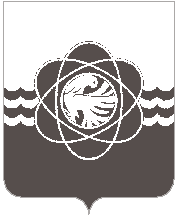 П О С Т А Н О В Л Е Н И Еот 23.09.2020 № 658	В соответствии с распоряжением Администрации Смоленской области от 10.09.2020               № 1629-р/адм «О мерах по обеспечению пожарной безопасности на территории Смоленской области в осенне-зимний период 2020/21 года», Планом мероприятий по обеспечению пожарной безопасности на территории муниципального образования «город Десногорск» Смоленской области на 2020 год, утверждённым постановлением Администрации муниципального образования «город Десногорск» Смоленской области от 27.12.2019 № 1468 «О мерах по обеспечению пожарной безопасности на территории муниципального образования «город Десногорск» Смоленской области на 2020 год», в целях профилактики пожаров и повышения уровня информированности населения в области пожарной безопасности на территории муниципального образования «город Десногорск» Смоленской области	Администрация муниципального образования «город Десногорск» Смоленской области постановляет:	1. Провести месячник пожарной безопасности на территории муниципального образования «город Десногорск» Смоленской области в период с 01.10.2020 по 30.10.2020.	2. Утвердить План мероприятий по проведению месячника пожарной безопасности на территории муниципального образования «город Десногорск» Смоленской области в период               с 01.10.2020 по 30.10.2020 (далее – План).	3. Рекомендовать начальнику ОНД и ПР г. Десногорска В.А. Комарову, начальнику                 15 ПСЧ ОФПС ГПС ГУ МЧС России по Смоленской области А.Г. Асатряну, генеральному директору ООО «Смоленская АЭС – Сервис» Э.Н. Сеновозу, руководителям организаций и учреждений независимо от организационно – правовых форм и форм собственности, расположенных и осуществляющих производственную и иную деятельность на территории муниципального образования «город Десногорск» Смоленской области, председателям гаражно – строительных кооперативов, садоводческих товариществ и иных объединений, индивидуальным предпринимателям, собственникам, арендаторам объектов недвижимости      и земельных участков обеспечить своевременное выполнение мероприятий, предусмотренных Планом в части касающейся.	4. Председателю Комитета ГХ и ПК г. Десногорска И.М. Блиновских, председателю Комитета по образованию г. Десногорска Т.В. Токаревой, председателю «ККС и МП» Администрации г. Десногорска А.А. Королёвой, генеральному директору МУП «ККП» МО «город Десногорск» Смоленской области А.А. Чуравцову, директору Службы благоустройства А.Н. Алейникову, руководителю Лесничества г. Десногорска О.М. Преснякову, начальнику Управления по делам ГО и ЧС А.К. Воронцову, руководителям муниципальных организаций и учреждений муниципального образования «город Десногорск» Смоленской области обеспечить своевременное выполнение мероприятий, предусмотренных Планом.5. Исполнители, указанные в п. 4 настоящего постановления, несут персональную ответственность за соблюдение сроков и выполнение мероприятий, предусмотренных Планом.6. Сведения о выполненных мероприятиях предоставить в Управление по делам ГО и ЧС в срок до 10.11.2020.	7. Отделу информационных технологий и связи с общественностью (Н.В. Барханоева) разместить настоящее постановление на официальном сайте Администрации муниципального образования «город Десногорск» Смоленской области в сети Интернет.	8. Контроль исполнения настоящего постановления возложить на председателя Комитета по городскому хозяйству и промышленному комплексу Администрации муниципального образования «город Десногорск» Смоленской области И.М. БлиновскихИ.о. Главы муниципального образования«город Десногорск» Смоленской области                                            А.А. НовиковП Л А Нмероприятий по проведению месячника пожарной безопасности на территории муниципального образования «город Десногорск» Смоленской области в период с 01.10.2020 по 30.10.2020О проведении месячника пожарной безопасности на территории муниципального образования «город Десногорск» Смоленской области                   в период с 01.10.2020 по 30.10.2020ПриложениеУТВЕРЖДЕНпостановлением Администрациимуниципального образования                     «город Десногорск» Смоленской областиот 23.09.2020 № 658№ п/пПланируемые мероприятияОтветственные исполнителиСрок исполненияПримечаниеI. Администрация муниципального образования «город Десногорск» Смоленской областиI. Администрация муниципального образования «город Десногорск» Смоленской областиI. Администрация муниципального образования «город Десногорск» Смоленской областиI. Администрация муниципального образования «город Десногорск» Смоленской областиI. Администрация муниципального образования «город Десногорск» Смоленской области1Организация мероприятий месячника пожарной безопасности Председатель Комитета ГХ и ПК г. ДесногорскаИ.М. Блиновских30.10.20202Очистка от сухой травянистой растительности, веток, порубочных остатков, мусора обслуживаемой территорииГенеральный директор МУП «ККП» МО «город Десногорск» Смоленской области А.А. Чуравцов;Генеральный директор ООО «Смоленская АЭС - Сервис» Э.Н. Сеновоз;Директор Службы благоустройства А.Н. Алейников30.10.20203Уборка мусора и горючих материалов в подвальных, чердачных технических и других помещениях на объектах муниципального жилищного фондаГенеральный директор МУП «ККП» МО «город Десногорск» Смоленской области А.А. Чуравцов;Генеральный директор ООО «Смоленская АЭС - Сервис» Э.Н. Сеновоз;Директор Службы благоустройства А.Н. Алейников30.10.20204Проведение регламентных работ на внутридомовых системах электроснабжения многоквартирных жилых домовГенеральный директор МУП «ККП» МО «город Десногорск» Смоленской области А.А. Чуравцов;Генеральный директор ООО «Смоленская АЭС - Сервис» Э.Н. Сеновоз;Директор Службы благоустройства А.Н. Алейников30.10.20205Размещение памяток по пожарной безопасности на досках объявлений в обслуживаемых жилых домахГенеральный директор МУП «ККП» МО «город Десногорск» Смоленской области А.А. Чуравцов;Генеральный директор ООО «Смоленская АЭС - Сервис» Э.Н. Сеновоз;Директор Службы благоустройства А.Н. Алейников30.10.20206Информирование населения о требованиях пожарной безопасности с использованием средств массовой информацииНачальник Управления по делам ГО и ЧС А.К. Воронцов30.10.20207Выполнение мероприятий по профилактике пожаров в городских лесах, обновление минерализованных противопожарных полосРуководитель Лесничества г. Десногорска О.М. Пресняков30.10.2020II. Комитет по образованию Администрации муниципального образования «город Десногорск» Смоленской области,Комитет по культуре, спорту и молодежной политике Администрации муниципального образования «город Десногорск» Смоленской областиII. Комитет по образованию Администрации муниципального образования «город Десногорск» Смоленской области,Комитет по культуре, спорту и молодежной политике Администрации муниципального образования «город Десногорск» Смоленской областиII. Комитет по образованию Администрации муниципального образования «город Десногорск» Смоленской области,Комитет по культуре, спорту и молодежной политике Администрации муниципального образования «город Десногорск» Смоленской областиII. Комитет по образованию Администрации муниципального образования «город Десногорск» Смоленской области,Комитет по культуре, спорту и молодежной политике Администрации муниципального образования «город Десногорск» Смоленской областиII. Комитет по образованию Администрации муниципального образования «город Десногорск» Смоленской области,Комитет по культуре, спорту и молодежной политике Администрации муниципального образования «город Десногорск» Смоленской области8Осуществление контроля и организация мероприятий по приведению территорий, зданий, помещений подведомственных организаций в соответствие с требованиями Правил противопожарного режима в Российской Федерации (раздел                  V Плана, в части касающейся)Председатель Комитета по образованию г. Десногорска Т.В. Токарева;Председатель  «ККС и МП» Администрации г. Десногорска А.А. Королёва;Руководители подведомственных организаций30.10.20209Проведение бесед и занятий с учащимися о соблюдении правил пожарной безопасности Руководители подведомственных организаций30.10.2020III. Отделение надзорной деятельности и профилактической работы г. Десногорска управления надзорной деятельности и профилактической работы Главного управления МЧС России по Смоленской областиIII. Отделение надзорной деятельности и профилактической работы г. Десногорска управления надзорной деятельности и профилактической работы Главного управления МЧС России по Смоленской областиIII. Отделение надзорной деятельности и профилактической работы г. Десногорска управления надзорной деятельности и профилактической работы Главного управления МЧС России по Смоленской областиIII. Отделение надзорной деятельности и профилактической работы г. Десногорска управления надзорной деятельности и профилактической работы Главного управления МЧС России по Смоленской областиIII. Отделение надзорной деятельности и профилактической работы г. Десногорска управления надзорной деятельности и профилактической работы Главного управления МЧС России по Смоленской области10Проведение разъяснительной работы среди населения                             о соблюдении требований пожарной безопасности, оказание методической помощи организациям по вопросам обеспечения пожарной безопасностиНачальник ОНД и ПР г. Десногорска В.А. Комаров30.10.2020IV. 15 ПСЧ ОФПС ГПС ГУ МЧС России по Смоленской областиIV. 15 ПСЧ ОФПС ГПС ГУ МЧС России по Смоленской областиIV. 15 ПСЧ ОФПС ГПС ГУ МЧС России по Смоленской областиIV. 15 ПСЧ ОФПС ГПС ГУ МЧС России по Смоленской областиIV. 15 ПСЧ ОФПС ГПС ГУ МЧС России по Смоленской области11Проведение проверки наружных источников противопожарного водоснабжения Начальник 15 ПСЧ ОФПС ГПС ГУ МЧС России по Смоленской области А.Г. Асатрян30.10.2020V. Организации и учреждения независимо от организационно-правовых форм и форм собственности, гаражно-строительные кооперативы, садоводческие товарищества и иные общественные объединения, индивидуальные предприниматели, собственники, арендаторы объектов недвижимости и земельных участковV. Организации и учреждения независимо от организационно-правовых форм и форм собственности, гаражно-строительные кооперативы, садоводческие товарищества и иные общественные объединения, индивидуальные предприниматели, собственники, арендаторы объектов недвижимости и земельных участковV. Организации и учреждения независимо от организационно-правовых форм и форм собственности, гаражно-строительные кооперативы, садоводческие товарищества и иные общественные объединения, индивидуальные предприниматели, собственники, арендаторы объектов недвижимости и земельных участковV. Организации и учреждения независимо от организационно-правовых форм и форм собственности, гаражно-строительные кооперативы, садоводческие товарищества и иные общественные объединения, индивидуальные предприниматели, собственники, арендаторы объектов недвижимости и земельных участковV. Организации и учреждения независимо от организационно-правовых форм и форм собственности, гаражно-строительные кооперативы, садоводческие товарищества и иные общественные объединения, индивидуальные предприниматели, собственники, арендаторы объектов недвижимости и земельных участков12Приведение территорий, участков, зданий, помещений в соответствие с требованиями Правил противопожарного режима в Российской ФедерацииРуководители организаций и учреждений независимо от организационно – правовых форм и форм собственности,председатели гаражно-строительных кооперативов, садоводческих товариществ и иных общественных объединений, индивидуальные предприниматели,собственники, арендаторы объектов недвижимости и земельных участковРуководители организаций и учреждений независимо от организационно – правовых форм и форм собственности,председатели гаражно – строительных кооперативов, садоводческих товариществ и иных общественных объединений, индивидуальные предприниматели,собственники, арендаторы объектов недвижимости и земельных участков30.10.202030.10.202013Обеспечение беспрепятственных проездов пожарной техники               с возможностью её установки у фасадов зданий и сооружений, площадках для забора воды из водоёмов и наружных источников противопожарного водоснабжения Руководители организаций и учреждений независимо от организационно – правовых форм и форм собственности,председатели гаражно-строительных кооперативов, садоводческих товариществ и иных общественных объединений, индивидуальные предприниматели,собственники, арендаторы объектов недвижимости и земельных участковРуководители организаций и учреждений независимо от организационно – правовых форм и форм собственности,председатели гаражно – строительных кооперативов, садоводческих товариществ и иных общественных объединений, индивидуальные предприниматели,собственники, арендаторы объектов недвижимости и земельных участков30.10.202030.10.202014Очистка от сухой травянистой растительности и мусора участков, территорий организаций, садоводческих товариществ, гаражно-строительных кооперативов и иных общественных объединений, а также участков и территорий, прилегающих                      к лесным массивамРуководители организаций и учреждений независимо от организационно – правовых форм и форм собственности,председатели гаражно-строительных кооперативов, садоводческих товариществ и иных общественных объединений, индивидуальные предприниматели,собственники, арендаторы объектов недвижимости и земельных участковРуководители организаций и учреждений независимо от организационно – правовых форм и форм собственности,председатели гаражно – строительных кооперативов, садоводческих товариществ и иных общественных объединений, индивидуальные предприниматели,собственники, арендаторы объектов недвижимости и земельных участков30.10.202030.10.202015Уборка мусора и горючих материалов в подвальных, чердачных технических, производственных и других помещенияхРуководители организаций и учреждений независимо от организационно – правовых форм и форм собственности,председатели гаражно-строительных кооперативов, садоводческих товариществ и иных общественных объединений, индивидуальные предприниматели,собственники, арендаторы объектов недвижимости и земельных участковРуководители организаций и учреждений независимо от организационно – правовых форм и форм собственности,председатели гаражно – строительных кооперативов, садоводческих товариществ и иных общественных объединений, индивидуальные предприниматели,собственники, арендаторы объектов недвижимости и земельных участков30.10.202030.10.202016Обследование путей эвакуации и эвакуационных выходов на соответствие требованиям пожарной безопасностиРуководители организаций и учреждений независимо от организационно – правовых форм и форм собственности,председатели гаражно-строительных кооперативов, садоводческих товариществ и иных общественных объединений, индивидуальные предприниматели,собственники, арендаторы объектов недвижимости и земельных участковРуководители организаций и учреждений независимо от организационно – правовых форм и форм собственности,председатели гаражно – строительных кооперативов, садоводческих товариществ и иных общественных объединений, индивидуальные предприниматели,собственники, арендаторы объектов недвижимости и земельных участков30.10.202030.10.202017Проведение регламентных работ на электрооборудовании и системах электроснабженияРуководители организаций и учреждений независимо от организационно – правовых форм и форм собственности,председатели гаражно-строительных кооперативов, садоводческих товариществ и иных общественных объединений, индивидуальные предприниматели,собственники, арендаторы объектов недвижимости и земельных участковРуководители организаций и учреждений независимо от организационно – правовых форм и форм собственности,председатели гаражно – строительных кооперативов, садоводческих товариществ и иных общественных объединений, индивидуальные предприниматели,собственники, арендаторы объектов недвижимости и земельных участков30.10.202030.10.202018Обеспечение исправного состояния систем оповещения о пожаре, первичных средств пожаротушения и наружных источников противопожарного водоснабженияРуководители организаций и учреждений независимо от организационно – правовых форм и форм собственности,председатели гаражно-строительных кооперативов, садоводческих товариществ и иных общественных объединений, индивидуальные предприниматели,собственники, арендаторы объектов недвижимости и земельных участковРуководители организаций и учреждений независимо от организационно – правовых форм и форм собственности,председатели гаражно – строительных кооперативов, садоводческих товариществ и иных общественных объединений, индивидуальные предприниматели,собственники, арендаторы объектов недвижимости и земельных участков30.10.202030.10.2020